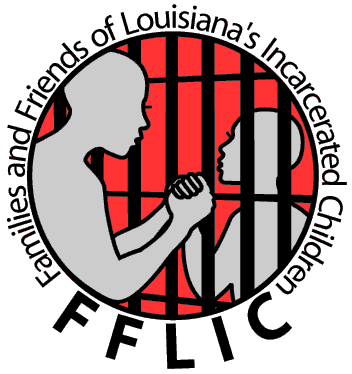 Families and Friends of ’s Incarcerated Children (FFLIC) is seeking an Communications and Development Intern FFLIC is a statewide membership based organization dedicated to creating a better life for all of ’s youth especially those who are involved or at risk of getting involved with the juvenile justice system.  We use the strategies of education, peer advocacy and direct action organizing to build strong, powerful families and communities and to fight for justice for our children and ourselves.  We specifically seek to transform the education and juvenile justice systems and ensure that resources move from incarceration and punishment to community based programs and educational opportunities that help youth and families grow and thrive.  DevelopmentAssist executive director with raising budgetResearch foundations accepting proposalsCreate and maintain outlook calendar for fundraising dates and deadlinesRecord foundation grantsUpdate fundraising tracking gridWrite thank yous for donations and grantsResearch and assist in creating development plan with Executive Director Tracking membership CommunicationDevelop brochures with program personnel on specific programsAssist in website design and maintenance Gather input from individuals for doing overhauls to websiteEnsure data integrity is restored through phone lists being checked and updated -	Make desk book for how to do things in database-	Assist in newsletter development Create other marketing  and programmatic material on an as needed basis